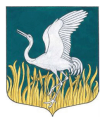 ЛЕНИНГРАДСКАЯ ОБЛАСТЬЛУЖСКИЙ МУНИЦИПАЛЬНЫЙ РАЙОНАДМИНИСТРАЦИЯМШИНСКОГО СЕЛЬСКОГО ПОСЕЛЕНИЯПОСТАНОВЛЕНИЕот     25 декабря 2018 года    		  						№ 606                                             Об утверждении группы оплаты труда руководителя и работников казенного учреждения Социально-культурный центр Мшинского сельского поселения	На основании положения о порядке отнесения муниципальных учреждений культуры к группе по оплате труда руководителя и работников и в соответствии со ст. 135, 143 ТК РФ, ФЗ РФ от 06.10.2003г. №131 «Об общих принципах организации местного самоуправления РФ», законом РФ от 09.10.1992г. №3612-1 (с изменениями от 22.08.2004г. №122 ФЗ) «Основы законодательства РФ о культуре», на основании показателей деятельности учреждения за 2018 год, администрация Мшинского сельского поселенияПОСТАНОВЛЯЕТ:Утвердить с 01 января 2019 года III группу по оплате труда руководителя муниципального казенного учреждения Социально-культурный центр Мшинского сельского поселения.Контроль за исполнением настоящего постановления оставляю за собой.Глава администрацииМшинского   сельского поселения                                         Ю.В.КандыбаРазослано: в прокуратуру, в дело